Российская Федерация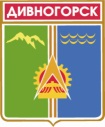 Администрация города ДивногорскаКрасноярского краяП О С Т А Н О В Л Е Н И Е 08.04.2019	                                    г. Дивногорск	  	        		                № 41п   О внесении изменений в постановление администрации города Дивногорска от 30.09.2015             № 155п «Об утверждении муниципальной программы «Транспортная система муниципального образования город Дивногорск» (в ред. пост. от 18.04.2016 № 41п, от 08.11.2016 № 211п, от 16.01.2017 № 11п, от 03.03.2017 № 45п, от 05.09.2017 № 163п, от 04.12.2017 № 219п, от 19.01.2018 № 03п, от 14.11.2018 № 184п)	В соответствии с Федеральным законом от 06.10.2003 № 131-ФЗ 
«Об общих принципах организации местного самоуправления 
в Российской Федерации», ст. 179 Бюджетного кодекса «Государственные программы Российской Федерации, государственные программы субъекта Российской Федерации, муниципальные программы», распоряжением  администрации города Дивногорска от 31.07.2014 № 1561/1р «Об утверждении перечня муниципальных программ города Дивногорска», постановлением администрации города Дивногорска от 01.08.2013 № 131п «Об утверждении Порядка принятия решений о разработке муниципальных программ города Дивногорска, их формировании и реализации», Решением Дивногорского городского Совета депутатов от 18.12.2018 № 34-249-ГС «О бюджете города Дивногорск на 2019 год и плановый период 2020-2021 годов», руководствуясь статьей 43 Устава города Дивногорска,ПОСТАНОВЛЯЮ:1. В паспорте муниципальной программы «Транспортная система муниципального образования город Дивногорск»: 1.2. раздел «Объем и источники финансирования программы» изложить в следующей редакции:2. В разделе 4 «Перечень подпрограмм с указанием сроков их реализации» муниципальной программы «Транспортная система муниципального образования город Дивногорск»:2.1. В «Подпрограмме 1» слова «Общий объем финансирования подпрограммы в 2014-2021 годах 267 122,13  тыс. рублей» заменить словами «Общий объем финансирования подпрограммы в 2014-2021 годах 250 967,53  тыс. рублей»;2.2. слова «2019 год – 30 327,7 тыс. рублей» заменить словами «2019 год –32 355,4  тыс. рублей»;2.3. слова «2020 год – 30 360,2 тыс. рублей» заменить словами «2020 год –20 801,9  тыс. рублей»;2.4. слова «2021 год – 30 360,2 тыс. рублей» заменить словами «2021 год –21 736,2  тыс. рублей».2.5. В «Подпрограмме 2» слова «Общий объем финансирования подпрограммы в 2014-2021 годах за счет средств местного бюджета составит 87 431,8 тыс. рублей» заменить словами «Общий объем финансирования подпрограммы в 2014-2021 годах за счет средств местного бюджета составит 91 955,1  тыс. рублей»; 2.6. слова «2019 год – 8 000,0 тыс. рублей» заменить словами «2019 год – 6 518,3 тыс. рублей»;2.7. слова «2020 год – 8 000,0 тыс. рублей» заменить словами «2019 год – 11 000,00 тыс. рублей»; 2.8. слова «2021 год – 8 000,0 тыс. рублей» заменить словами «2020 год – 11 000,00 тыс. рублей»;2.9. В «Подпрограмме 3» слова «Общий объем финансирования подпрограммы в 2014-2021 годах за счет средств местного бюджета составит 21 461,36 тыс. рублей» заменить словами «Общий объем финансирования подпрограммы в 2014-2021 годах за счет средств местного бюджета составит 21 698,16  тыс. рублей»;2.10. слова «2019 год – 6 944,74 тыс. рублей» заменить словами «2019 год – 7 181,64» тыс. рублей».3. Приложение № 1 к муниципальной программе «Транспортная система муниципального образования город Дивногорск» изложить в соответствии с приложением № 1 к настоящему постановлению.4. Приложение № 2 к муниципальной программе «Транспортная система муниципального образования город Дивногорск» изложить в соответствии с приложением № 2 к настоящему постановлению.5. В паспорте подпрограммы «Содержание, ремонт и модернизация автомобильных дорог на территории муниципального образования город Дивногорск» муниципальной программы «Транспортная система муниципального образования город Дивногорск»: 	5.1. раздел «Объём и источники финансирования подпрограммы» изложить в следующей редакции:       6. Приложение № 2 к подпрограмме «Содержание, ремонт и модернизация автомобильных дорог на территории муниципального образования город Дивногорск»  муниципальной программы «Транспортная система муниципального образования город Дивногорск» изложить в соответствии с приложением № 3 к настоящему постановлению. 7. В паспорте подпрограммы «Пассажирские перевозки» муниципальной программы «Транспортная система муниципального образования город Дивногорск»:7.1.  раздел «Объём и источники финансирования программы» изложить в следующей редакции:8. Приложение № 1 к подпрограмме «Пассажирские перевозки»  муниципальной программы «Транспортная система муниципального образования город Дивногорск» изложить в соответствии с приложением № 4 к настоящему постановлению. 9. Раздел 2.6. «Обоснование финансовых, материальных и  трудовых затрат (ресурсное обеспечение подпрограммы) с указанием  источников финансирования» к подпрограмме «Пассажирские перевозки» муниципальной программы «Транспортная система муниципального образования город Дивногорск»:9.1. слова «Общий объем финансирования подпрограммы в 2014-2021 годах за счет средств местного бюджета составит 87 431,8 тыс. рублей» заменить словами «Общий объем финансирования подпрограммы в 2014-2021 годах за счет средств местного бюджета составит   91 955,1  тыс. рублей»;9.2. слова «2019 год – 8 000,0 тыс. рублей» заменить словами «2019 год – 6 518,3 тыс. рублей»;9.3. слова «2020 год – 8 000,0 тыс. рублей» заменить словами «2020 год – 11 000 тыс. рублей»;9.4. слова «2021 год – 8 000,0 тыс. рублей» заменить словами «2021 год – 11 000 тыс. рублей»;10. В паспорте подпрограммы «Безопасность дорожного движения» муниципальной программы «Транспортная система муниципального образования город Дивногорск»:10.1.  раздел «Объём и источники финансирования подпрограммы» изложить в следующей редакции:11. Приложение № 1 к подпрограмме «Безопасность дорожного движения»  муниципальной программы «Транспортная система муниципального образования город Дивногорск» изложить в соответствии с приложением № 5 к настоящему постановлению. 12.  Раздел 2.5. «Обоснование финансовых, материальных и  трудовых затрат (ресурсное обеспечение подпрограммы) с указанием  источников финансирования» к подпрограмме «Безопасность дорожного движения» муниципальной программы «Транспортная система муниципального образования город Дивногорск»:12.1. слова «Общий объем финансирования подпрограммы в 2014-2021 годах за счет средств местного бюджета составит 21 461,36 тыс. рублей» заменить словами «Общий объем финансирования подпрограммы в 2014-2021 годах за счет средств местного бюджета составит   21 698,16  тыс. рублей»;12.2. слова «2019 год – 6 944,74 тыс. рублей» заменить словами «2019 год – 7 181,64 тыс. рублей».13. Постановление    подлежит   опубликованию   в  средствах  массовой информации и размещению на официальном сайте администрации города Дивногорска в информационно-телекоммуникационной сети «Интернет».14. Контроль за исполнением настоящего постановления возложить на заместителя Главы города Урупаху В.И.Глава города										    Е.Е. ОльПриложение № 1 к постановлению администрации города Дивногорска от 08.04.2019 № 41пПриложение № 1 к муниципальной программе «Транспортная система муниципального образования город Дивногорск»Информация о распределении планируемых расходов муниципальной программы Приложение № 2 к постановлению администрации города Дивногорска от 08.04.2019  № 41пПриложение № 2 к муниципальной программе «Транспортная система муниципального образования город Дивногорск»Приложение № 3 к постановлению администрации города Дивногорска от  08.04.2019 № 41пПриложение № 2 к подпрограмме «Содержание, ремонт и модернизация автомобильных дорог на территории муниципального образования город Дивногорск»  Приложение № 4 к постановлению администрации города Дивногорска от 08.04.2019 № 41пПриложение № 1 к подпрограмме «Пассажирские перевозки» Приложение № 5 к постановлению администрации города Дивногорска от 08.04.2019 № 41пПриложение № 1 к подпрограмме «Безопасность дорожного движения» Перечень мероприятий подпрограммы с указанием объема средств на их реализацию и ожидаемых результатов* Указанные средства необходимо предусмотреть в бюджет города в период с 2019 по 2021 гг.Объем и источники финансирования программы Финансовое обеспечение Программы предусмотрено            из краевого и местного бюджета. В том числе по годам реализации Программы Объем и источники финансирования подпрограммы Финансовое обеспечение подпрограммы предусмотрено из краевого и местного бюджета. В том числе по годам реализации подпрограммы:Объем и источники финансирования подпрограммы Финансовое обеспечение Программы предусмотрено из краевого и местного бюджета. В том числе по годам реализации подпрограммы: Объем и источники финансирования подпрограммы Финансовое обеспечение подпрограммы предусмотрено            из краевого и местного бюджета. В том числе по годам реализации подпрограммы Статус (муниципальная программа, подпрограмма)Статус (муниципальная программа, подпрограмма)Наименование  программы, подпрограммыНаименование РБСКод бюджетной классификации Код бюджетной классификации Код бюджетной классификации Код бюджетной классификации Расходы  (тыс. руб.), годыРасходы  (тыс. руб.), годыРасходы  (тыс. руб.), годыРасходы  (тыс. руб.), годыРасходы  (тыс. руб.), годыРасходы  (тыс. руб.), годыРасходы  (тыс. руб.), годыРасходы  (тыс. руб.), годыРасходы  (тыс. руб.), годыСтатус (муниципальная программа, подпрограмма)Статус (муниципальная программа, подпрограмма)Наименование  программы, подпрограммыНаименование РБСРБСРз                                        ПрЦСРВР20142015201620172018201920202021Итого на периодМуниципальная программаМуниципальная программа«Транспортная система муниципального образования город Дивногорск»всего расходные обязательства по программеХХХХ36 824,5645 991,851 569,9954 462,654 571,939 110,631 801,932 736,2347 069,55Муниципальная программаМуниципальная программа«Транспортная система муниципального образования город Дивногорск»в том числе по РБС:931040907100880702441 622,51 120,101 586,81 333,41 194,01 328,41 416,41 610,711 212,3Муниципальная программаМуниципальная программа«Транспортная система муниципального образования город Дивногорск»9310409071850824415,4116,80------32,21Муниципальная программаМуниципальная программа«Транспортная система муниципального образования город Дивногорск»9310409071750824415 404,916 758,80------32 163,70Муниципальная программаМуниципальная программа«Транспортная система муниципального образования город Дивногорск»931040907100S3930244--386,2-----386,2Муниципальная программаМуниципальная программа«Транспортная система муниципального образования город Дивногорск»931040907100S5080244---257,2263,7275,0154,3154,31 104,5Муниципальная программаМуниципальная программа«Транспортная система муниципального образования город Дивногорск»93104090710073930244--26 601,3-----26 601,3Муниципальная программаМуниципальная программа«Транспортная система муниципального образования город Дивногорск»93104090710075080244---18369,417 577,718 263,218 975,519 715,592 901,3Муниципальная программаМуниципальная программа«Транспортная система муниципального образования город Дивногорск»93104090710075090244---10653,811 017,412 233,1--33 904,3Муниципальная программаМуниципальная программа«Транспортная система муниципального образования город Дивногорск»931040907100S5090244---149,2165,3255,7255,7255,71 081,6Муниципальная программаМуниципальная программа«Транспортная система муниципального образования город Дивногорск»93104090710086080244----2068,6---2 068,6Муниципальная программаМуниципальная программа«Транспортная система муниципального образования город Дивногорск»93104090710075070244---7000,0----7 000,0Муниципальная программаМуниципальная программа«Транспортная система муниципального образования город Дивногорск»931040907100S5070244---7,0----7,0Муниципальная программаМуниципальная программа«Транспортная система муниципального образования город Дивногорск»9310409О710075070244--3 500,0-8 722,1---12 222,1Муниципальная программаМуниципальная программа«Транспортная система муниципального образования город Дивногорск»9310409О7100S5070244--3,5-8,8---12,3Муниципальная программаМуниципальная программа«Транспортная система муниципального образования город Дивногорск»931040907177432446 000,00-------6 000,00Муниципальная программаМуниципальная программа«Транспортная система муниципального образования город Дивногорск»93104090718509244601,75-------601,75Муниципальная программаМуниципальная программа«Транспортная система муниципального образования город Дивногорск»93104090710089040244--74,5-----74,5Муниципальная программаМуниципальная программа«Транспортная система муниципального образования город Дивногорск»93104090717594244-7867,34------7 867,34Муниципальная программаМуниципальная программа«Транспортная система муниципального образования город Дивногорск»93104090718594244-854,30------854,3Муниципальная программаМуниципальная программа«Транспортная система муниципального образования город Дивногорск»931040907100S3940244--547,63-----547,63Муниципальная программаМуниципальная программа«Транспортная система муниципального образования город Дивногорск»931040907100890202441 000,02 100,002 035,02500,01 716,6---9351,6Муниципальная программаМуниципальная программа«Транспортная система муниципального образования город Дивногорск»9310409071008902083115,015,0Муниципальная программаМуниципальная программа«Транспортная система муниципального образования город Дивногорск»93104090710089180244----141,6---141,6Муниципальная программаМуниципальная программа«Транспортная система муниципального образования город Дивногорск»9310408072880681012 077,0014 777,00-----26 854,0Муниципальная программаМуниципальная программа«Транспортная система муниципального образования город Дивногорск»9310408072008806081012 588,912 588,911 400,06 518,311 000,011 000,065 096,1Муниципальная программаМуниципальная программа«Транспортная система муниципального образования город Дивногорск»93104080720088060240--5,0-----5,0Муниципальная программаМуниципальная программа«Транспортная система муниципального образования город Дивногорск»9310409О730089200244--300,0600,0----900,0Муниципальная программаМуниципальная программа«Транспортная система муниципального образования город Дивногорск»9310409О730089300244--322,9500,0----822,9Муниципальная программаМуниципальная программа«Транспортная система муниципального образования город Дивногорск»9310409O730089400244---209,9----209,9Муниципальная программаМуниципальная программа«Транспортная система муниципального образования город Дивногорск»9310409073749124493,646,80------140,40Муниципальная программаМуниципальная программа«Транспортная система муниципального образования город Дивногорск»931040907300849102449,49,36------18,76Муниципальная программаМуниципальная программа«Транспортная система муниципального образования город Дивногорск»93104090737492244-124,00------124,0Муниципальная программаМуниципальная программа«Транспортная система муниципального образования город Дивногорск»93104090730074920244--232,8236,9236,9236,9--943,5Муниципальная программаМуниципальная программа«Транспортная система муниципального образования город Дивногорск»931040907300S4920244---56,959,2---116,1Муниципальная программаМуниципальная программа«Транспортная система муниципального образования город Дивногорск»---------6 944,74*5 303,25*5 303,2517 551,24*Муниципальная программаМуниципальная программа«Транспортная система муниципального образования город Дивногорск»931040907300S4920244--46,56-----46,56Муниципальная программаМуниципальная программа«Транспортная система муниципального образования город Дивногорск»93104090730084920244-24,80------24,8Муниципальная программаМуниципальная программа«Транспортная система муниципального образования город Дивногорск»93104090738910244-800,00------800,0Муниципальная программаМуниципальная программа«Транспортная система муниципального образования город Дивногорск»93104090718861244-1 492,50------1 492,50Муниципальная программаМуниципальная программа«Транспортная система муниципального образования город Дивногорск»93104090710088620244--553,2-----553,2Муниципальная программаМуниципальная программа«Транспортная система муниципального образования город Дивногорск»93104090710088630244--2770,7-----2770,7Муниципальная программаМуниципальная программа«Транспортная система муниципального образования город Дивногорск»------------347 069,55* Указанные средства необходимо предусмотреть в бюджет города в период с 2019 по 2021 гг.* Указанные средства необходимо предусмотреть в бюджет города в период с 2019 по 2021 гг.* Указанные средства необходимо предусмотреть в бюджет города в период с 2019 по 2021 гг.* Указанные средства необходимо предусмотреть в бюджет города в период с 2019 по 2021 гг.* Указанные средства необходимо предусмотреть в бюджет города в период с 2019 по 2021 гг.* Указанные средства необходимо предусмотреть в бюджет города в период с 2019 по 2021 гг.* Указанные средства необходимо предусмотреть в бюджет города в период с 2019 по 2021 гг.* Указанные средства необходимо предусмотреть в бюджет города в период с 2019 по 2021 гг.* Указанные средства необходимо предусмотреть в бюджет города в период с 2019 по 2021 гг.* Указанные средства необходимо предусмотреть в бюджет города в период с 2019 по 2021 гг.* Указанные средства необходимо предусмотреть в бюджет города в период с 2019 по 2021 гг.* Указанные средства необходимо предусмотреть в бюджет города в период с 2019 по 2021 гг.* Указанные средства необходимо предусмотреть в бюджет города в период с 2019 по 2021 гг.* Указанные средства необходимо предусмотреть в бюджет города в период с 2019 по 2021 гг.* Указанные средства необходимо предусмотреть в бюджет города в период с 2019 по 2021 гг.* Указанные средства необходимо предусмотреть в бюджет города в период с 2019 по 2021 гг.* Указанные средства необходимо предусмотреть в бюджет города в период с 2019 по 2021 гг.РуководительРуководитель Р.М. Шнайдер Р.М. Шнайдер(подпись)(подпись)(ФИО)(ФИО)Информация о ресурсном обеспечении и прогнозной оценке расходов на реализацию муниципальной программы с учетом источников финансирования, в том числе средств краевого и местного бюджетов Информация о ресурсном обеспечении и прогнозной оценке расходов на реализацию муниципальной программы с учетом источников финансирования, в том числе средств краевого и местного бюджетов Информация о ресурсном обеспечении и прогнозной оценке расходов на реализацию муниципальной программы с учетом источников финансирования, в том числе средств краевого и местного бюджетов Информация о ресурсном обеспечении и прогнозной оценке расходов на реализацию муниципальной программы с учетом источников финансирования, в том числе средств краевого и местного бюджетов Информация о ресурсном обеспечении и прогнозной оценке расходов на реализацию муниципальной программы с учетом источников финансирования, в том числе средств краевого и местного бюджетов Информация о ресурсном обеспечении и прогнозной оценке расходов на реализацию муниципальной программы с учетом источников финансирования, в том числе средств краевого и местного бюджетов Информация о ресурсном обеспечении и прогнозной оценке расходов на реализацию муниципальной программы с учетом источников финансирования, в том числе средств краевого и местного бюджетов Информация о ресурсном обеспечении и прогнозной оценке расходов на реализацию муниципальной программы с учетом источников финансирования, в том числе средств краевого и местного бюджетов Информация о ресурсном обеспечении и прогнозной оценке расходов на реализацию муниципальной программы с учетом источников финансирования, в том числе средств краевого и местного бюджетов Информация о ресурсном обеспечении и прогнозной оценке расходов на реализацию муниципальной программы с учетом источников финансирования, в том числе средств краевого и местного бюджетов Информация о ресурсном обеспечении и прогнозной оценке расходов на реализацию муниципальной программы с учетом источников финансирования, в том числе средств краевого и местного бюджетов Информация о ресурсном обеспечении и прогнозной оценке расходов на реализацию муниципальной программы с учетом источников финансирования, в том числе средств краевого и местного бюджетов СтатусНаименование муниципальной программыОтветственный исполнитель, соисполнителиОценка расходов(тыс. руб.), годыОценка расходов(тыс. руб.), годыОценка расходов(тыс. руб.), годыОценка расходов(тыс. руб.), годыОценка расходов(тыс. руб.), годыОценка расходов(тыс. руб.), годыОценка расходов(тыс. руб.), годыОценка расходов(тыс. руб.), годыОценка расходов(тыс. руб.), годыСтатусНаименование муниципальной программыОтветственный исполнитель, соисполнители20142015201620172018201920202021Итого на периодМуниципальная программа«Транспортная система муниципального образования города Дивногорска»Всего36 824,5645 991,851 569,99 54 462,654 571,939 110,631 801,9032 736,20347 069,55Муниципальная программа«Транспортная система муниципального образования города Дивногорска»в том числе:Муниципальная программа«Транспортная система муниципального образования города Дивногорска»федеральный бюджет*000000000Муниципальная программа«Транспортная система муниципального образования города Дивногорска»краевой бюджет21 498,524 672,9430 334,136 260,137 554,1030 733,2018 975,5019 715,50219 743,94Муниципальная программа«Транспортная система муниципального образования города Дивногорска»внебюджетные  источники000000000Муниципальная программа«Транспортная система муниципального образования города Дивногорска»бюджет муниципального  образования**15 326,0621 318,8621 235,8918 202,517 017,808 377,412 826,4013 020,70127 325,61Муниципальная программа«Транспортная система муниципального образования города Дивногорска»юридические лица00000000РуководительР.М. ШнайдерРуководитель(подпись)(ФИО)* Учитываются средства федерального бюджета, поступившие в виде межбюджетных трансфертов в краевой бюджет.* Учитываются средства федерального бюджета, поступившие в виде межбюджетных трансфертов в краевой бюджет.* Учитываются средства федерального бюджета, поступившие в виде межбюджетных трансфертов в краевой бюджет.* Учитываются средства федерального бюджета, поступившие в виде межбюджетных трансфертов в краевой бюджет.* Учитываются средства федерального бюджета, поступившие в виде межбюджетных трансфертов в краевой бюджет.* Учитываются средства федерального бюджета, поступившие в виде межбюджетных трансфертов в краевой бюджет.* Учитываются средства федерального бюджета, поступившие в виде межбюджетных трансфертов в краевой бюджет.* Учитываются средства федерального бюджета, поступившие в виде межбюджетных трансфертов в краевой бюджет.* Учитываются средства федерального бюджета, поступившие в виде межбюджетных трансфертов в краевой бюджет.* Учитываются средства муниципального бюджета в части софинансирования по муниципальной программе.* Учитываются средства муниципального бюджета в части софинансирования по муниципальной программе.* Учитываются средства муниципального бюджета в части софинансирования по муниципальной программе.* Учитываются средства муниципального бюджета в части софинансирования по муниципальной программе.* Учитываются средства муниципального бюджета в части софинансирования по муниципальной программе.* Учитываются средства муниципального бюджета в части софинансирования по муниципальной программе.* Учитываются средства муниципального бюджета в части софинансирования по муниципальной программе.* Учитываются средства муниципального бюджета в части софинансирования по муниципальной программе.* Учитываются средства муниципального бюджета в части софинансирования по муниципальной программе.Перечень мероприятий подпрограммы Перечень мероприятий подпрограммы Перечень мероприятий подпрограммы Перечень мероприятий подпрограммы Перечень мероприятий подпрограммы Перечень мероприятий подпрограммы Перечень мероприятий подпрограммы Перечень мероприятий подпрограммы Перечень мероприятий подпрограммы Перечень мероприятий подпрограммы Перечень мероприятий подпрограммы Перечень мероприятий подпрограммы Перечень мероприятий подпрограммы Перечень мероприятий подпрограммы Перечень мероприятий подпрограммы Перечень мероприятий подпрограммы Перечень мероприятий подпрограммы Перечень мероприятий подпрограммы Перечень мероприятий подпрограммы Перечень мероприятий подпрограммы Перечень мероприятий подпрограммы Перечень мероприятий подпрограммы Перечень мероприятий подпрограммы Наименование  программы, подпрограммыНаименование  программы, подпрограммыРБС РБС Код бюджетной классификацииКод бюджетной классификацииКод бюджетной классификацииКод бюджетной классификацииРасходы(тыс. руб.), годыРасходы(тыс. руб.), годыРасходы(тыс. руб.), годыРасходы(тыс. руб.), годыРасходы(тыс. руб.), годыРасходы(тыс. руб.), годыРасходы(тыс. руб.), годыРасходы(тыс. руб.), годыРасходы(тыс. руб.), годыРасходы(тыс. руб.), годыРасходы(тыс. руб.), годыРасходы(тыс. руб.), годыРасходы(тыс. руб.), годыРасходы(тыс. руб.), годыРасходы(тыс. руб.), годыРасходы(тыс. руб.), годыРасходы(тыс. руб.), годыОжидаемый результат от реализации подпрограммного мероприятия (в натуральном выражении)Наименование  программы, подпрограммыНаименование  программы, подпрограммыРБС РБС РБСРзПрЦСРВР 2014201420152015201620162016201720172017201720172018201920202021Итого на периодОжидаемый результат от реализации подпрограммного мероприятия (в натуральном выражении)Цель подпрограммы 1: Обеспечение сохранности и модернизация существующей сети автомобильных дорог общего пользованияЦель подпрограммы 1: Обеспечение сохранности и модернизация существующей сети автомобильных дорог общего пользованияЦель подпрограммы 1: Обеспечение сохранности и модернизация существующей сети автомобильных дорог общего пользованияЦель подпрограммы 1: Обеспечение сохранности и модернизация существующей сети автомобильных дорог общего пользованияЦель подпрограммы 1: Обеспечение сохранности и модернизация существующей сети автомобильных дорог общего пользованияЦель подпрограммы 1: Обеспечение сохранности и модернизация существующей сети автомобильных дорог общего пользованияЦель подпрограммы 1: Обеспечение сохранности и модернизация существующей сети автомобильных дорог общего пользованияЦель подпрограммы 1: Обеспечение сохранности и модернизация существующей сети автомобильных дорог общего пользованияЦель подпрограммы 1: Обеспечение сохранности и модернизация существующей сети автомобильных дорог общего пользованияЦель подпрограммы 1: Обеспечение сохранности и модернизация существующей сети автомобильных дорог общего пользованияЦель подпрограммы 1: Обеспечение сохранности и модернизация существующей сети автомобильных дорог общего пользованияЦель подпрограммы 1: Обеспечение сохранности и модернизация существующей сети автомобильных дорог общего пользованияЦель подпрограммы 1: Обеспечение сохранности и модернизация существующей сети автомобильных дорог общего пользованияЦель подпрограммы 1: Обеспечение сохранности и модернизация существующей сети автомобильных дорог общего пользованияЦель подпрограммы 1: Обеспечение сохранности и модернизация существующей сети автомобильных дорог общего пользованияЦель подпрограммы 1: Обеспечение сохранности и модернизация существующей сети автомобильных дорог общего пользованияЦель подпрограммы 1: Обеспечение сохранности и модернизация существующей сети автомобильных дорог общего пользованияЦель подпрограммы 1: Обеспечение сохранности и модернизация существующей сети автомобильных дорог общего пользованияЦель подпрограммы 1: Обеспечение сохранности и модернизация существующей сети автомобильных дорог общего пользованияЦель подпрограммы 1: Обеспечение сохранности и модернизация существующей сети автомобильных дорог общего пользованияЦель подпрограммы 1: Обеспечение сохранности и модернизация существующей сети автомобильных дорог общего пользованияЦель подпрограммы 1: Обеспечение сохранности и модернизация существующей сети автомобильных дорог общего пользованияЦель подпрограммы 1: Обеспечение сохранности и модернизация существующей сети автомобильных дорог общего пользованияЦель подпрограммы 1: Обеспечение сохранности и модернизация существующей сети автомобильных дорог общего пользованияЦель подпрограммы 1: Обеспечение сохранности и модернизация существующей сети автомобильных дорог общего пользованияЦель подпрограммы 1: Обеспечение сохранности и модернизация существующей сети автомобильных дорог общего пользованияместного значения и искусственных сооружений на нихместного значения и искусственных сооружений на нихместного значения и искусственных сооружений на нихместного значения и искусственных сооружений на нихместного значения и искусственных сооружений на нихместного значения и искусственных сооружений на нихместного значения и искусственных сооружений на нихместного значения и искусственных сооружений на нихместного значения и искусственных сооружений на нихместного значения и искусственных сооружений на нихместного значения и искусственных сооружений на нихместного значения и искусственных сооружений на нихместного значения и искусственных сооружений на нихместного значения и искусственных сооружений на нихместного значения и искусственных сооружений на нихместного значения и искусственных сооружений на нихместного значения и искусственных сооружений на нихместного значения и искусственных сооружений на нихместного значения и искусственных сооружений на нихместного значения и искусственных сооружений на нихместного значения и искусственных сооружений на нихместного значения и искусственных сооружений на нихместного значения и искусственных сооружений на нихместного значения и искусственных сооружений на нихместного значения и искусственных сооружений на нихместного значения и искусственных сооружений на нихЗадача 1. Выполнение текущих регламентных работ по содержанию автомобильных дорог общего пользованияЗадача 1. Выполнение текущих регламентных работ по содержанию автомобильных дорог общего пользованияЗадача 1. Выполнение текущих регламентных работ по содержанию автомобильных дорог общего пользованияЗадача 1. Выполнение текущих регламентных работ по содержанию автомобильных дорог общего пользованияЗадача 1. Выполнение текущих регламентных работ по содержанию автомобильных дорог общего пользованияЗадача 1. Выполнение текущих регламентных работ по содержанию автомобильных дорог общего пользованияЗадача 1. Выполнение текущих регламентных работ по содержанию автомобильных дорог общего пользованияЗадача 1. Выполнение текущих регламентных работ по содержанию автомобильных дорог общего пользованияЗадача 1. Выполнение текущих регламентных работ по содержанию автомобильных дорог общего пользованияЗадача 1. Выполнение текущих регламентных работ по содержанию автомобильных дорог общего пользованияЗадача 1. Выполнение текущих регламентных работ по содержанию автомобильных дорог общего пользованияЗадача 1. Выполнение текущих регламентных работ по содержанию автомобильных дорог общего пользованияЗадача 1. Выполнение текущих регламентных работ по содержанию автомобильных дорог общего пользованияЗадача 1. Выполнение текущих регламентных работ по содержанию автомобильных дорог общего пользованияЗадача 1. Выполнение текущих регламентных работ по содержанию автомобильных дорог общего пользованияЗадача 1. Выполнение текущих регламентных работ по содержанию автомобильных дорог общего пользованияЗадача 1. Выполнение текущих регламентных работ по содержанию автомобильных дорог общего пользованияЗадача 1. Выполнение текущих регламентных работ по содержанию автомобильных дорог общего пользованияЗадача 1. Выполнение текущих регламентных работ по содержанию автомобильных дорог общего пользованияЗадача 1. Выполнение текущих регламентных работ по содержанию автомобильных дорог общего пользованияЗадача 1. Выполнение текущих регламентных работ по содержанию автомобильных дорог общего пользованияЗадача 1. Выполнение текущих регламентных работ по содержанию автомобильных дорог общего пользованияЗадача 1. Выполнение текущих регламентных работ по содержанию автомобильных дорог общего пользованияЗадача 1. Выполнение текущих регламентных работ по содержанию автомобильных дорог общего пользованияЗадача 1. Выполнение текущих регламентных работ по содержанию автомобильных дорог общего пользованияЗадача 1. Выполнение текущих регламентных работ по содержанию автомобильных дорог общего пользованияместного значения и искусственных сооружений на нихместного значения и искусственных сооружений на нихместного значения и искусственных сооружений на нихместного значения и искусственных сооружений на нихместного значения и искусственных сооружений на нихместного значения и искусственных сооружений на нихместного значения и искусственных сооружений на нихместного значения и искусственных сооружений на нихместного значения и искусственных сооружений на нихместного значения и искусственных сооружений на нихместного значения и искусственных сооружений на нихместного значения и искусственных сооружений на нихместного значения и искусственных сооружений на нихместного значения и искусственных сооружений на нихместного значения и искусственных сооружений на нихместного значения и искусственных сооружений на нихместного значения и искусственных сооружений на нихместного значения и искусственных сооружений на нихместного значения и искусственных сооружений на нихместного значения и искусственных сооружений на нихместного значения и искусственных сооружений на нихместного значения и искусственных сооружений на нихместного значения и искусственных сооружений на нихместного значения и искусственных сооружений на нихместного значения и искусственных сооружений на нихместного значения и искусственных сооружений на нихМероприятие 1 Выполнение работ по содержанию автомобильных дорог в муниципальном образовании город ДивногорскМероприятие 1 Выполнение работ по содержанию автомобильных дорог в муниципальном образовании город ДивногорскМКУ «Городское хозяйство»            г. ДивногорскаМКУ «Городское хозяйство»            г. Дивногорска931040907100880702441 622,51 622,51 120,11 120,11 586,81 586,81 586,81 333,41 333,41 333,41 333,41 333,41 194,01 328,41 416,41 610,711 212,3Обеспечение содержания автомобильных дорог  общего пользования местного значения и искусственных сооружений на нихМероприятие 1 Выполнение работ по содержанию автомобильных дорог в муниципальном образовании город ДивногорскМероприятие 1 Выполнение работ по содержанию автомобильных дорог в муниципальном образовании город ДивногорскМКУ «Городское хозяйство»            г. ДивногорскаМКУ «Городское хозяйство»            г. Дивногорска9310410071750824415 404,915 404,916 758,816 758,8------------32 163,7Обеспечение содержания автомобильных дорог  общего пользования местного значения и искусственных сооружений на нихМероприятие 1 Выполнение работ по содержанию автомобильных дорог в муниципальном образовании город ДивногорскМероприятие 1 Выполнение работ по содержанию автомобильных дорог в муниципальном образовании город ДивногорскМКУ «Городское хозяйство»            г. ДивногорскаМКУ «Городское хозяйство»            г. Дивногорска9310411071850824415,4115,4116,816,8------------32,21Обеспечение содержания автомобильных дорог  общего пользования местного значения и искусственных сооружений на нихМероприятие 1 Выполнение работ по содержанию автомобильных дорог в муниципальном образовании город ДивногорскМероприятие 1 Выполнение работ по содержанию автомобильных дорог в муниципальном образовании город ДивногорскМКУ «Городское хозяйство»            г. ДивногорскаМКУ «Городское хозяйство»            г. Дивногорска93104090710073930244----17 687,317 687,317 687,3---------17 687,3Обеспечение содержания автомобильных дорог  общего пользования местного значения и искусственных сооружений на нихМероприятие 1 Выполнение работ по содержанию автомобильных дорог в муниципальном образовании город ДивногорскМероприятие 1 Выполнение работ по содержанию автомобильных дорог в муниципальном образовании город ДивногорскМКУ «Городское хозяйство»            г. ДивногорскаМКУ «Городское хозяйство»            г. Дивногорска931040907100S3940244----547,63547,63547,63---------547,63Обеспечение содержания автомобильных дорог  общего пользования местного значения и искусственных сооружений на нихМероприятие 1 Выполнение работ по содержанию автомобильных дорог в муниципальном образовании город ДивногорскМероприятие 1 Выполнение работ по содержанию автомобильных дорог в муниципальном образовании город ДивногорскМКУ «Городское хозяйство»            г. ДивногорскаМКУ «Городское хозяйство»            г. Дивногорска93104090710089040244----74,574,574,5---------74,5Обеспечение содержания автомобильных дорог  общего пользования местного значения и искусственных сооружений на нихМероприятие 1 Выполнение работ по содержанию автомобильных дорог в муниципальном образовании город ДивногорскМероприятие 1 Выполнение работ по содержанию автомобильных дорог в муниципальном образовании город ДивногорскМКУ «Городское хозяйство»            г. ДивногорскаМКУ «Городское хозяйство»            г. Дивногорска93104090710075080244-------18369,418369,418369,418369,418369,417 577,718 263,218 975,519 715,592 901,3Обеспечение содержания автомобильных дорог  общего пользования местного значения и искусственных сооружений на нихМероприятие 1 Выполнение работ по содержанию автомобильных дорог в муниципальном образовании город ДивногорскМероприятие 1 Выполнение работ по содержанию автомобильных дорог в муниципальном образовании город ДивногорскМКУ «Городское хозяйство»            г. ДивногорскаМКУ «Городское хозяйство»            г. Дивногорска931040907100S5080244-------257,2257,2257,2257,2257,2263,7275,0154,3154,31 104,5Обеспечение содержания автомобильных дорог  общего пользования местного значения и искусственных сооружений на нихМероприятие 1 Выполнение работ по содержанию автомобильных дорог в муниципальном образовании город ДивногорскМероприятие 1 Выполнение работ по содержанию автомобильных дорог в муниципальном образовании город ДивногорскМКУ «Городское хозяйство»            г. ДивногорскаМКУ «Городское хозяйство»            г. Дивногорска931040907100S3930244----386,2386,2386,2---------386,2Обеспечение содержания автомобильных дорог  общего пользования местного значения и искусственных сооружений на нихЦель подпрограммы 2. Формирование транспортной доступности  в муниципальном образовании город ДивногорскЦель подпрограммы 2. Формирование транспортной доступности  в муниципальном образовании город ДивногорскЦель подпрограммы 2. Формирование транспортной доступности  в муниципальном образовании город ДивногорскЦель подпрограммы 2. Формирование транспортной доступности  в муниципальном образовании город ДивногорскЦель подпрограммы 2. Формирование транспортной доступности  в муниципальном образовании город ДивногорскЦель подпрограммы 2. Формирование транспортной доступности  в муниципальном образовании город ДивногорскЦель подпрограммы 2. Формирование транспортной доступности  в муниципальном образовании город ДивногорскЦель подпрограммы 2. Формирование транспортной доступности  в муниципальном образовании город ДивногорскЦель подпрограммы 2. Формирование транспортной доступности  в муниципальном образовании город ДивногорскЦель подпрограммы 2. Формирование транспортной доступности  в муниципальном образовании город ДивногорскЦель подпрограммы 2. Формирование транспортной доступности  в муниципальном образовании город ДивногорскЦель подпрограммы 2. Формирование транспортной доступности  в муниципальном образовании город ДивногорскЦель подпрограммы 2. Формирование транспортной доступности  в муниципальном образовании город ДивногорскЦель подпрограммы 2. Формирование транспортной доступности  в муниципальном образовании город ДивногорскЦель подпрограммы 2. Формирование транспортной доступности  в муниципальном образовании город ДивногорскЦель подпрограммы 2. Формирование транспортной доступности  в муниципальном образовании город ДивногорскЦель подпрограммы 2. Формирование транспортной доступности  в муниципальном образовании город ДивногорскЦель подпрограммы 2. Формирование транспортной доступности  в муниципальном образовании город ДивногорскЦель подпрограммы 2. Формирование транспортной доступности  в муниципальном образовании город ДивногорскЦель подпрограммы 2. Формирование транспортной доступности  в муниципальном образовании город ДивногорскЦель подпрограммы 2. Формирование транспортной доступности  в муниципальном образовании город ДивногорскЦель подпрограммы 2. Формирование транспортной доступности  в муниципальном образовании город ДивногорскЦель подпрограммы 2. Формирование транспортной доступности  в муниципальном образовании город ДивногорскЦель подпрограммы 2. Формирование транспортной доступности  в муниципальном образовании город ДивногорскЦель подпрограммы 2. Формирование транспортной доступности  в муниципальном образовании город ДивногорскЦель подпрограммы 2. Формирование транспортной доступности  в муниципальном образовании город ДивногорскЗадача 2. Выполнение работ по плановому нормативному  ремонту автомобильных дорог общего пользования  местного значения и  искусственных сооружений на нихЗадача 2. Выполнение работ по плановому нормативному  ремонту автомобильных дорог общего пользования  местного значения и  искусственных сооружений на нихЗадача 2. Выполнение работ по плановому нормативному  ремонту автомобильных дорог общего пользования  местного значения и  искусственных сооружений на нихЗадача 2. Выполнение работ по плановому нормативному  ремонту автомобильных дорог общего пользования  местного значения и  искусственных сооружений на нихЗадача 2. Выполнение работ по плановому нормативному  ремонту автомобильных дорог общего пользования  местного значения и  искусственных сооружений на нихЗадача 2. Выполнение работ по плановому нормативному  ремонту автомобильных дорог общего пользования  местного значения и  искусственных сооружений на нихЗадача 2. Выполнение работ по плановому нормативному  ремонту автомобильных дорог общего пользования  местного значения и  искусственных сооружений на нихЗадача 2. Выполнение работ по плановому нормативному  ремонту автомобильных дорог общего пользования  местного значения и  искусственных сооружений на нихЗадача 2. Выполнение работ по плановому нормативному  ремонту автомобильных дорог общего пользования  местного значения и  искусственных сооружений на нихЗадача 2. Выполнение работ по плановому нормативному  ремонту автомобильных дорог общего пользования  местного значения и  искусственных сооружений на нихЗадача 2. Выполнение работ по плановому нормативному  ремонту автомобильных дорог общего пользования  местного значения и  искусственных сооружений на нихЗадача 2. Выполнение работ по плановому нормативному  ремонту автомобильных дорог общего пользования  местного значения и  искусственных сооружений на нихЗадача 2. Выполнение работ по плановому нормативному  ремонту автомобильных дорог общего пользования  местного значения и  искусственных сооружений на нихЗадача 2. Выполнение работ по плановому нормативному  ремонту автомобильных дорог общего пользования  местного значения и  искусственных сооружений на нихЗадача 2. Выполнение работ по плановому нормативному  ремонту автомобильных дорог общего пользования  местного значения и  искусственных сооружений на нихЗадача 2. Выполнение работ по плановому нормативному  ремонту автомобильных дорог общего пользования  местного значения и  искусственных сооружений на нихЗадача 2. Выполнение работ по плановому нормативному  ремонту автомобильных дорог общего пользования  местного значения и  искусственных сооружений на нихЗадача 2. Выполнение работ по плановому нормативному  ремонту автомобильных дорог общего пользования  местного значения и  искусственных сооружений на нихЗадача 2. Выполнение работ по плановому нормативному  ремонту автомобильных дорог общего пользования  местного значения и  искусственных сооружений на нихЗадача 2. Выполнение работ по плановому нормативному  ремонту автомобильных дорог общего пользования  местного значения и  искусственных сооружений на нихЗадача 2. Выполнение работ по плановому нормативному  ремонту автомобильных дорог общего пользования  местного значения и  искусственных сооружений на нихЗадача 2. Выполнение работ по плановому нормативному  ремонту автомобильных дорог общего пользования  местного значения и  искусственных сооружений на нихЗадача 2. Выполнение работ по плановому нормативному  ремонту автомобильных дорог общего пользования  местного значения и  искусственных сооружений на нихЗадача 2. Выполнение работ по плановому нормативному  ремонту автомобильных дорог общего пользования  местного значения и  искусственных сооружений на нихЗадача 2. Выполнение работ по плановому нормативному  ремонту автомобильных дорог общего пользования  местного значения и  искусственных сооружений на нихЗадача 2. Выполнение работ по плановому нормативному  ремонту автомобильных дорог общего пользования  местного значения и  искусственных сооружений на нихЦель подпрограммы 3.  Обеспечение проездов к дворовым территориям многоквартирных домов;Цель подпрограммы 3.  Обеспечение проездов к дворовым территориям многоквартирных домов;Цель подпрограммы 3.  Обеспечение проездов к дворовым территориям многоквартирных домов;Цель подпрограммы 3.  Обеспечение проездов к дворовым территориям многоквартирных домов;Цель подпрограммы 3.  Обеспечение проездов к дворовым территориям многоквартирных домов;Цель подпрограммы 3.  Обеспечение проездов к дворовым территориям многоквартирных домов;Цель подпрограммы 3.  Обеспечение проездов к дворовым территориям многоквартирных домов;Цель подпрограммы 3.  Обеспечение проездов к дворовым территориям многоквартирных домов;Цель подпрограммы 3.  Обеспечение проездов к дворовым территориям многоквартирных домов;Цель подпрограммы 3.  Обеспечение проездов к дворовым территориям многоквартирных домов;Цель подпрограммы 3.  Обеспечение проездов к дворовым территориям многоквартирных домов;Цель подпрограммы 3.  Обеспечение проездов к дворовым территориям многоквартирных домов;Цель подпрограммы 3.  Обеспечение проездов к дворовым территориям многоквартирных домов;Цель подпрограммы 3.  Обеспечение проездов к дворовым территориям многоквартирных домов;Цель подпрограммы 3.  Обеспечение проездов к дворовым территориям многоквартирных домов;Цель подпрограммы 3.  Обеспечение проездов к дворовым территориям многоквартирных домов;Цель подпрограммы 3.  Обеспечение проездов к дворовым территориям многоквартирных домов;Цель подпрограммы 3.  Обеспечение проездов к дворовым территориям многоквартирных домов;Цель подпрограммы 3.  Обеспечение проездов к дворовым территориям многоквартирных домов;Цель подпрограммы 3.  Обеспечение проездов к дворовым территориям многоквартирных домов;Цель подпрограммы 3.  Обеспечение проездов к дворовым территориям многоквартирных домов;Цель подпрограммы 3.  Обеспечение проездов к дворовым территориям многоквартирных домов;Цель подпрограммы 3.  Обеспечение проездов к дворовым территориям многоквартирных домов;Цель подпрограммы 3.  Обеспечение проездов к дворовым территориям многоквартирных домов;Цель подпрограммы 3.  Обеспечение проездов к дворовым территориям многоквартирных домов;Цель подпрограммы 3.  Обеспечение проездов к дворовым территориям многоквартирных домов;Задача 3. Выполнение работ по ремонту внутриквартальных дорог и подъездных дорог к многоквартирным домамЗадача 3. Выполнение работ по ремонту внутриквартальных дорог и подъездных дорог к многоквартирным домамЗадача 3. Выполнение работ по ремонту внутриквартальных дорог и подъездных дорог к многоквартирным домамЗадача 3. Выполнение работ по ремонту внутриквартальных дорог и подъездных дорог к многоквартирным домамЗадача 3. Выполнение работ по ремонту внутриквартальных дорог и подъездных дорог к многоквартирным домамЗадача 3. Выполнение работ по ремонту внутриквартальных дорог и подъездных дорог к многоквартирным домамЗадача 3. Выполнение работ по ремонту внутриквартальных дорог и подъездных дорог к многоквартирным домамЗадача 3. Выполнение работ по ремонту внутриквартальных дорог и подъездных дорог к многоквартирным домамЗадача 3. Выполнение работ по ремонту внутриквартальных дорог и подъездных дорог к многоквартирным домамЗадача 3. Выполнение работ по ремонту внутриквартальных дорог и подъездных дорог к многоквартирным домамЗадача 3. Выполнение работ по ремонту внутриквартальных дорог и подъездных дорог к многоквартирным домамЗадача 3. Выполнение работ по ремонту внутриквартальных дорог и подъездных дорог к многоквартирным домамЗадача 3. Выполнение работ по ремонту внутриквартальных дорог и подъездных дорог к многоквартирным домамЗадача 3. Выполнение работ по ремонту внутриквартальных дорог и подъездных дорог к многоквартирным домамЗадача 3. Выполнение работ по ремонту внутриквартальных дорог и подъездных дорог к многоквартирным домамЗадача 3. Выполнение работ по ремонту внутриквартальных дорог и подъездных дорог к многоквартирным домамЗадача 3. Выполнение работ по ремонту внутриквартальных дорог и подъездных дорог к многоквартирным домамЗадача 3. Выполнение работ по ремонту внутриквартальных дорог и подъездных дорог к многоквартирным домамЗадача 3. Выполнение работ по ремонту внутриквартальных дорог и подъездных дорог к многоквартирным домамЗадача 3. Выполнение работ по ремонту внутриквартальных дорог и подъездных дорог к многоквартирным домамЗадача 3. Выполнение работ по ремонту внутриквартальных дорог и подъездных дорог к многоквартирным домамЗадача 3. Выполнение работ по ремонту внутриквартальных дорог и подъездных дорог к многоквартирным домамЗадача 3. Выполнение работ по ремонту внутриквартальных дорог и подъездных дорог к многоквартирным домамЗадача 3. Выполнение работ по ремонту внутриквартальных дорог и подъездных дорог к многоквартирным домамЗадача 3. Выполнение работ по ремонту внутриквартальных дорог и подъездных дорог к многоквартирным домамЗадача 3. Выполнение работ по ремонту внутриквартальных дорог и подъездных дорог к многоквартирным домамЦель подпрограммы 4. Формирование инновационного климата, внедрение  инновационных технологий для проведения   дорожных  работЦель подпрограммы 4. Формирование инновационного климата, внедрение  инновационных технологий для проведения   дорожных  работЦель подпрограммы 4. Формирование инновационного климата, внедрение  инновационных технологий для проведения   дорожных  работЦель подпрограммы 4. Формирование инновационного климата, внедрение  инновационных технологий для проведения   дорожных  работЦель подпрограммы 4. Формирование инновационного климата, внедрение  инновационных технологий для проведения   дорожных  работЦель подпрограммы 4. Формирование инновационного климата, внедрение  инновационных технологий для проведения   дорожных  работЦель подпрограммы 4. Формирование инновационного климата, внедрение  инновационных технологий для проведения   дорожных  работЦель подпрограммы 4. Формирование инновационного климата, внедрение  инновационных технологий для проведения   дорожных  работЦель подпрограммы 4. Формирование инновационного климата, внедрение  инновационных технологий для проведения   дорожных  работЦель подпрограммы 4. Формирование инновационного климата, внедрение  инновационных технологий для проведения   дорожных  работЦель подпрограммы 4. Формирование инновационного климата, внедрение  инновационных технологий для проведения   дорожных  работЦель подпрограммы 4. Формирование инновационного климата, внедрение  инновационных технологий для проведения   дорожных  работЦель подпрограммы 4. Формирование инновационного климата, внедрение  инновационных технологий для проведения   дорожных  работЦель подпрограммы 4. Формирование инновационного климата, внедрение  инновационных технологий для проведения   дорожных  работЦель подпрограммы 4. Формирование инновационного климата, внедрение  инновационных технологий для проведения   дорожных  работЦель подпрограммы 4. Формирование инновационного климата, внедрение  инновационных технологий для проведения   дорожных  работЦель подпрограммы 4. Формирование инновационного климата, внедрение  инновационных технологий для проведения   дорожных  работЦель подпрограммы 4. Формирование инновационного климата, внедрение  инновационных технологий для проведения   дорожных  работЦель подпрограммы 4. Формирование инновационного климата, внедрение  инновационных технологий для проведения   дорожных  работЦель подпрограммы 4. Формирование инновационного климата, внедрение  инновационных технологий для проведения   дорожных  работЦель подпрограммы 4. Формирование инновационного климата, внедрение  инновационных технологий для проведения   дорожных  работЦель подпрограммы 4. Формирование инновационного климата, внедрение  инновационных технологий для проведения   дорожных  работЦель подпрограммы 4. Формирование инновационного климата, внедрение  инновационных технологий для проведения   дорожных  работЦель подпрограммы 4. Формирование инновационного климата, внедрение  инновационных технологий для проведения   дорожных  работЦель подпрограммы 4. Формирование инновационного климата, внедрение  инновационных технологий для проведения   дорожных  работЦель подпрограммы 4. Формирование инновационного климата, внедрение  инновационных технологий для проведения   дорожных  работЗадача 4. Повышение качества выполняемых дорожных работЗадача 4. Повышение качества выполняемых дорожных работЗадача 4. Повышение качества выполняемых дорожных работЗадача 4. Повышение качества выполняемых дорожных работЗадача 4. Повышение качества выполняемых дорожных работЗадача 4. Повышение качества выполняемых дорожных работЗадача 4. Повышение качества выполняемых дорожных работЗадача 4. Повышение качества выполняемых дорожных работЗадача 4. Повышение качества выполняемых дорожных работЗадача 4. Повышение качества выполняемых дорожных работЗадача 4. Повышение качества выполняемых дорожных работЗадача 4. Повышение качества выполняемых дорожных работЗадача 4. Повышение качества выполняемых дорожных работЗадача 4. Повышение качества выполняемых дорожных работЗадача 4. Повышение качества выполняемых дорожных работЗадача 4. Повышение качества выполняемых дорожных работЗадача 4. Повышение качества выполняемых дорожных работЗадача 4. Повышение качества выполняемых дорожных работЗадача 4. Повышение качества выполняемых дорожных работЗадача 4. Повышение качества выполняемых дорожных работЗадача 4. Повышение качества выполняемых дорожных работЗадача 4. Повышение качества выполняемых дорожных работЗадача 4. Повышение качества выполняемых дорожных работЗадача 4. Повышение качества выполняемых дорожных работЗадача 4. Повышение качества выполняемых дорожных работЗадача 4. Повышение качества выполняемых дорожных работЦель подпрограммы 5. Формирование транспортной доступности  в муниципальном образовании город ДивногорскЦель подпрограммы 5. Формирование транспортной доступности  в муниципальном образовании город ДивногорскЦель подпрограммы 5. Формирование транспортной доступности  в муниципальном образовании город ДивногорскЦель подпрограммы 5. Формирование транспортной доступности  в муниципальном образовании город ДивногорскЦель подпрограммы 5. Формирование транспортной доступности  в муниципальном образовании город ДивногорскЦель подпрограммы 5. Формирование транспортной доступности  в муниципальном образовании город ДивногорскЦель подпрограммы 5. Формирование транспортной доступности  в муниципальном образовании город ДивногорскЦель подпрограммы 5. Формирование транспортной доступности  в муниципальном образовании город ДивногорскЦель подпрограммы 5. Формирование транспортной доступности  в муниципальном образовании город ДивногорскЦель подпрограммы 5. Формирование транспортной доступности  в муниципальном образовании город ДивногорскЦель подпрограммы 5. Формирование транспортной доступности  в муниципальном образовании город ДивногорскЦель подпрограммы 5. Формирование транспортной доступности  в муниципальном образовании город ДивногорскЦель подпрограммы 5. Формирование транспортной доступности  в муниципальном образовании город ДивногорскЦель подпрограммы 5. Формирование транспортной доступности  в муниципальном образовании город ДивногорскЦель подпрограммы 5. Формирование транспортной доступности  в муниципальном образовании город ДивногорскЦель подпрограммы 5. Формирование транспортной доступности  в муниципальном образовании город ДивногорскЦель подпрограммы 5. Формирование транспортной доступности  в муниципальном образовании город ДивногорскЦель подпрограммы 5. Формирование транспортной доступности  в муниципальном образовании город ДивногорскЦель подпрограммы 5. Формирование транспортной доступности  в муниципальном образовании город ДивногорскЦель подпрограммы 5. Формирование транспортной доступности  в муниципальном образовании город ДивногорскЦель подпрограммы 5. Формирование транспортной доступности  в муниципальном образовании город ДивногорскЦель подпрограммы 5. Формирование транспортной доступности  в муниципальном образовании город ДивногорскЦель подпрограммы 5. Формирование транспортной доступности  в муниципальном образовании город ДивногорскЦель подпрограммы 5. Формирование транспортной доступности  в муниципальном образовании город ДивногорскЦель подпрограммы 5. Формирование транспортной доступности  в муниципальном образовании город ДивногорскЦель подпрограммы 5. Формирование транспортной доступности  в муниципальном образовании город ДивногорскЗадача 5. Модернизация  и реконструкция улично-дорожной сетиЗадача 5. Модернизация  и реконструкция улично-дорожной сетиЗадача 5. Модернизация  и реконструкция улично-дорожной сетиЗадача 5. Модернизация  и реконструкция улично-дорожной сетиЗадача 5. Модернизация  и реконструкция улично-дорожной сетиЗадача 5. Модернизация  и реконструкция улично-дорожной сетиЗадача 5. Модернизация  и реконструкция улично-дорожной сетиЗадача 5. Модернизация  и реконструкция улично-дорожной сетиЗадача 5. Модернизация  и реконструкция улично-дорожной сетиЗадача 5. Модернизация  и реконструкция улично-дорожной сетиЗадача 5. Модернизация  и реконструкция улично-дорожной сетиЗадача 5. Модернизация  и реконструкция улично-дорожной сетиЗадача 5. Модернизация  и реконструкция улично-дорожной сетиЗадача 5. Модернизация  и реконструкция улично-дорожной сетиЗадача 5. Модернизация  и реконструкция улично-дорожной сетиЗадача 5. Модернизация  и реконструкция улично-дорожной сетиЗадача 5. Модернизация  и реконструкция улично-дорожной сетиЗадача 5. Модернизация  и реконструкция улично-дорожной сетиЗадача 5. Модернизация  и реконструкция улично-дорожной сетиЗадача 5. Модернизация  и реконструкция улично-дорожной сетиЗадача 5. Модернизация  и реконструкция улично-дорожной сетиЗадача 5. Модернизация  и реконструкция улично-дорожной сетиЗадача 5. Модернизация  и реконструкция улично-дорожной сетиЗадача 5. Модернизация  и реконструкция улично-дорожной сетиЗадача 5. Модернизация  и реконструкция улично-дорожной сетиЗадача 5. Модернизация  и реконструкция улично-дорожной сети931040907177432446 000,006 000,00--------------6 000,0093104090718509244601,75601,75--------------601,7593104090717594244--7 867,347 867,34------------7 867,3493104090718594244--854,3854,3------------854,39310409О710075070244----3 500,03 500,03 500,07 000,07 000,07 000,07 000,08 722,18 722,1---19 222,19310409О71007S5070244----3,53,53,57,07,07,07,08,88,8---19,393104090710075090244-------10653,810653,810653,810653,811 017,411 017,412 233,1--33 904,3931040907100S5090244-------149,2149,2149,2149,2165,3165,3255,7255,7255,71 081,693104090710086080244-----------2 068,62 068,6---2 068,69310406071007393244----8 914,08 914,08 914,0---------8 914,093104090710088620244----553,2553,2553,2---------553,293104090710088630244----2770,72770,72770,7---------2 770,793104090718861244--1 492,51 492,5------------1 492,5931040907189022441 000,01 000,02 100,02 100,0------------3 100,093104090710089020244----2 035,02 035,02 035,02500,02500,02500,02500,01 716,61 716,6---6 251,693104090710089020831----15,015,015,0---------15,093104090710089180244-----------141,6141,6---141,6ИтогоИтого24 644,5624 644,5630 209,8430 209,8438 073,8338 073,8338 073,8340 270,040 270,040 270,040 270,042 875,842 875,832 355,420 801,921 736,2250 967,53Руководитель Руководитель  Р.М. Шнайдер Р.М. Шнайдер Р.М. Шнайдер(подпись)(подпись)(ФИО)(ФИО)(ФИО)Перечень мероприятий подпрограммы с указанием объема средств на их реализацию и ожидаемых результатовПеречень мероприятий подпрограммы с указанием объема средств на их реализацию и ожидаемых результатовПеречень мероприятий подпрограммы с указанием объема средств на их реализацию и ожидаемых результатовПеречень мероприятий подпрограммы с указанием объема средств на их реализацию и ожидаемых результатовПеречень мероприятий подпрограммы с указанием объема средств на их реализацию и ожидаемых результатовПеречень мероприятий подпрограммы с указанием объема средств на их реализацию и ожидаемых результатовПеречень мероприятий подпрограммы с указанием объема средств на их реализацию и ожидаемых результатовПеречень мероприятий подпрограммы с указанием объема средств на их реализацию и ожидаемых результатовПеречень мероприятий подпрограммы с указанием объема средств на их реализацию и ожидаемых результатовПеречень мероприятий подпрограммы с указанием объема средств на их реализацию и ожидаемых результатовПеречень мероприятий подпрограммы с указанием объема средств на их реализацию и ожидаемых результатовПеречень мероприятий подпрограммы с указанием объема средств на их реализацию и ожидаемых результатовПеречень мероприятий подпрограммы с указанием объема средств на их реализацию и ожидаемых результатовПеречень мероприятий подпрограммы с указанием объема средств на их реализацию и ожидаемых результатовПеречень мероприятий подпрограммы с указанием объема средств на их реализацию и ожидаемых результатовПеречень мероприятий подпрограммы с указанием объема средств на их реализацию и ожидаемых результатовНаименование  программы, подпрограммыНаименование  программы, подпрограммыРБС РБС Код бюджетной классификацииКод бюджетной классификацииКод бюджетной классификацииКод бюджетной классификацииРасходы(тыс. руб.), годыРасходы(тыс. руб.), годыРасходы(тыс. руб.), годыРасходы(тыс. руб.), годыРасходы(тыс. руб.), годыРасходы(тыс. руб.), годыРасходы(тыс. руб.), годыРасходы(тыс. руб.), годыРасходы(тыс. руб.), годыРасходы(тыс. руб.), годыОжидаемый результат от реализации подпрограммного мероприятия (в натуральном выражении)Наименование  программы, подпрограммыНаименование  программы, подпрограммыРБС РБС РБСРзПрЦСРВР 201420152015201620172018201920202021Итого на периодОжидаемый результат от реализации подпрограммного мероприятия (в натуральном выражении)Цель подпрограммы: Удовлетворение потребностей населения в качественных и безопасных пассажирских перевозках в городе ДивногорскеЦель подпрограммы: Удовлетворение потребностей населения в качественных и безопасных пассажирских перевозках в городе ДивногорскеЦель подпрограммы: Удовлетворение потребностей населения в качественных и безопасных пассажирских перевозках в городе ДивногорскеЦель подпрограммы: Удовлетворение потребностей населения в качественных и безопасных пассажирских перевозках в городе ДивногорскеЦель подпрограммы: Удовлетворение потребностей населения в качественных и безопасных пассажирских перевозках в городе ДивногорскеЦель подпрограммы: Удовлетворение потребностей населения в качественных и безопасных пассажирских перевозках в городе ДивногорскеЦель подпрограммы: Удовлетворение потребностей населения в качественных и безопасных пассажирских перевозках в городе ДивногорскеЦель подпрограммы: Удовлетворение потребностей населения в качественных и безопасных пассажирских перевозках в городе ДивногорскеЦель подпрограммы: Удовлетворение потребностей населения в качественных и безопасных пассажирских перевозках в городе ДивногорскеЦель подпрограммы: Удовлетворение потребностей населения в качественных и безопасных пассажирских перевозках в городе ДивногорскеЦель подпрограммы: Удовлетворение потребностей населения в качественных и безопасных пассажирских перевозках в городе ДивногорскеЦель подпрограммы: Удовлетворение потребностей населения в качественных и безопасных пассажирских перевозках в городе ДивногорскеЦель подпрограммы: Удовлетворение потребностей населения в качественных и безопасных пассажирских перевозках в городе ДивногорскеЦель подпрограммы: Удовлетворение потребностей населения в качественных и безопасных пассажирских перевозках в городе ДивногорскеЦель подпрограммы: Удовлетворение потребностей населения в качественных и безопасных пассажирских перевозках в городе ДивногорскеЦель подпрограммы: Удовлетворение потребностей населения в качественных и безопасных пассажирских перевозках в городе ДивногорскеЦель подпрограммы: Удовлетворение потребностей населения в качественных и безопасных пассажирских перевозках в городе ДивногорскеЦель подпрограммы: Удовлетворение потребностей населения в качественных и безопасных пассажирских перевозках в городе ДивногорскеЦель подпрограммы: Удовлетворение потребностей населения в качественных и безопасных пассажирских перевозках в городе ДивногорскеЗадача 1. Обеспечение равной доступности услуг общественного транспорта на территории муниципального образования город Дивногорск для отдельных   категорий гражданЗадача 1. Обеспечение равной доступности услуг общественного транспорта на территории муниципального образования город Дивногорск для отдельных   категорий гражданЗадача 1. Обеспечение равной доступности услуг общественного транспорта на территории муниципального образования город Дивногорск для отдельных   категорий гражданЗадача 1. Обеспечение равной доступности услуг общественного транспорта на территории муниципального образования город Дивногорск для отдельных   категорий гражданЗадача 1. Обеспечение равной доступности услуг общественного транспорта на территории муниципального образования город Дивногорск для отдельных   категорий гражданЗадача 1. Обеспечение равной доступности услуг общественного транспорта на территории муниципального образования город Дивногорск для отдельных   категорий гражданЗадача 1. Обеспечение равной доступности услуг общественного транспорта на территории муниципального образования город Дивногорск для отдельных   категорий гражданЗадача 1. Обеспечение равной доступности услуг общественного транспорта на территории муниципального образования город Дивногорск для отдельных   категорий гражданЗадача 1. Обеспечение равной доступности услуг общественного транспорта на территории муниципального образования город Дивногорск для отдельных   категорий гражданЗадача 1. Обеспечение равной доступности услуг общественного транспорта на территории муниципального образования город Дивногорск для отдельных   категорий гражданЗадача 1. Обеспечение равной доступности услуг общественного транспорта на территории муниципального образования город Дивногорск для отдельных   категорий гражданЗадача 1. Обеспечение равной доступности услуг общественного транспорта на территории муниципального образования город Дивногорск для отдельных   категорий гражданЗадача 1. Обеспечение равной доступности услуг общественного транспорта на территории муниципального образования город Дивногорск для отдельных   категорий гражданЗадача 1. Обеспечение равной доступности услуг общественного транспорта на территории муниципального образования город Дивногорск для отдельных   категорий гражданЗадача 1. Обеспечение равной доступности услуг общественного транспорта на территории муниципального образования город Дивногорск для отдельных   категорий гражданЗадача 1. Обеспечение равной доступности услуг общественного транспорта на территории муниципального образования город Дивногорск для отдельных   категорий гражданЗадача 1. Обеспечение равной доступности услуг общественного транспорта на территории муниципального образования город Дивногорск для отдельных   категорий гражданЗадача 1. Обеспечение равной доступности услуг общественного транспорта на территории муниципального образования город Дивногорск для отдельных   категорий гражданЗадача 1. Обеспечение равной доступности услуг общественного транспорта на территории муниципального образования город Дивногорск для отдельных   категорий гражданМероприятие 1 Проведение конкурсов на осуществление транспортного обслуживания пассажиров в соответствии с действующим законодательствомМероприятие 1 Проведение конкурсов на осуществление транспортного обслуживания пассажиров в соответствии с действующим законодательствомХХХХ0,00,00,00,00,00,00,00,00,00,0Проведение конкурсов; заключение контрактов на транспортное обслуживание пассажировМероприятие 2 Предоставление субсидии из местного бюджета транспортным организациям на возмещение убытков (потерь в доходах) по убыточным маршрутам. Приобретение маршрутных картМероприятие 2 Предоставление субсидии из местного бюджета транспортным организациям на возмещение убытков (потерь в доходах) по убыточным маршрутам. Приобретение маршрутных карт931408ХХ12077,012077,014777,012593,912588,911 400,06 518,311 000,011 000,091 955,1Предоставление субсидии  ИТОГОИТОГО12077,012077,014777,012593,912588,911 400,06 518,311 000,011 000,091 955,1РуководительРуководитель Р.М. Шнайдер Р.М. Шнайдер(подпись)(подпись)(ФИО)(ФИО)Наименование  программы, подпрограммыРБС Код бюджетной классификацииКод бюджетной классификацииКод бюджетной классификацииКод бюджетной классификацииРасходы 
(тыс. руб.), годыРасходы 
(тыс. руб.), годыРасходы 
(тыс. руб.), годыРасходы 
(тыс. руб.), годыРасходы 
(тыс. руб.), годыРасходы 
(тыс. руб.), годыРасходы 
(тыс. руб.), годыРасходы 
(тыс. руб.), годыРасходы 
(тыс. руб.), годыОжидаемый результат от реализации подпрограммного мероприятия (в натуральном выражении)Наименование  программы, подпрограммыРБС РБСРзПрЦСРВР 20142015201620172018201920202021Итого на периодОжидаемый результат от реализации подпрограммного мероприятия (в натуральном выражении)Цель подпрограммы: обеспечение безопасности дорожного движенияЦель подпрограммы: обеспечение безопасности дорожного движенияЦель подпрограммы: обеспечение безопасности дорожного движенияЦель подпрограммы: обеспечение безопасности дорожного движенияЦель подпрограммы: обеспечение безопасности дорожного движенияЦель подпрограммы: обеспечение безопасности дорожного движенияЦель подпрограммы: обеспечение безопасности дорожного движенияЦель подпрограммы: обеспечение безопасности дорожного движенияЦель подпрограммы: обеспечение безопасности дорожного движенияЦель подпрограммы: обеспечение безопасности дорожного движенияЦель подпрограммы: обеспечение безопасности дорожного движенияЦель подпрограммы: обеспечение безопасности дорожного движенияЦель подпрограммы: обеспечение безопасности дорожного движенияЦель подпрограммы: обеспечение безопасности дорожного движенияЗадача: снижение влияния дорожных условий на  безопасность дорожного движенияЗадача: снижение влияния дорожных условий на  безопасность дорожного движенияЗадача: снижение влияния дорожных условий на  безопасность дорожного движенияЗадача: снижение влияния дорожных условий на  безопасность дорожного движенияЗадача: снижение влияния дорожных условий на  безопасность дорожного движенияЗадача: снижение влияния дорожных условий на  безопасность дорожного движенияЗадача: снижение влияния дорожных условий на  безопасность дорожного движенияЗадача: снижение влияния дорожных условий на  безопасность дорожного движенияЗадача: снижение влияния дорожных условий на  безопасность дорожного движенияЗадача: снижение влияния дорожных условий на  безопасность дорожного движенияЗадача: снижение влияния дорожных условий на  безопасность дорожного движенияЗадача: снижение влияния дорожных условий на  безопасность дорожного движенияЗадача: снижение влияния дорожных условий на  безопасность дорожного движенияЗадача: снижение влияния дорожных условий на  безопасность дорожного движенияМероприятие 1 Приобретение и установка дорожных знаков, приобретение и установка ограждений пешеходных переходов МКУ «Городское хозяйство» г. Дивногорска9310409073749124493,646,8------140,4Обновление знаковой информации на дорогах города, с привлечением внимания, как водителей, так и пешеходов, обеспечение безопасности участников дорожного движенияМероприятие 1 Приобретение и установка дорожных знаков, приобретение и установка ограждений пешеходных переходов МКУ «Городское хозяйство» г. Дивногорска93104090737492244-124,0------124,0Обновление знаковой информации на дорогах города, с привлечением внимания, как водителей, так и пешеходов, обеспечение безопасности участников дорожного движенияМероприятие 1 Приобретение и установка дорожных знаков, приобретение и установка ограждений пешеходных переходов МКУ «Городское хозяйство» г. Дивногорска931040907384912449,49,36------18,76Обновление знаковой информации на дорогах города, с привлечением внимания, как водителей, так и пешеходов, обеспечение безопасности участников дорожного движенияМероприятие 1 Приобретение и установка дорожных знаков, приобретение и установка ограждений пешеходных переходов МКУ «Городское хозяйство» г. Дивногорска93104090738492244-24,8------24,8Обновление знаковой информации на дорогах города, с привлечением внимания, как водителей, так и пешеходов, обеспечение безопасности участников дорожного движенияМероприятие 1 Приобретение и установка дорожных знаков, приобретение и установка ограждений пешеходных переходов МКУ «Городское хозяйство» г. Дивногорска93104090738910244-800,0------800,0Обновление знаковой информации на дорогах города, с привлечением внимания, как водителей, так и пешеходов, обеспечение безопасности участников дорожного движенияМероприятие 1 Приобретение и установка дорожных знаков, приобретение и установка ограждений пешеходных переходов МКУ «Городское хозяйство» г. Дивногорска93104090730074920244--232,8-236,9236,9--706,6Обновление знаковой информации на дорогах города, с привлечением внимания, как водителей, так и пешеходов, обеспечение безопасности участников дорожного движенияМероприятие 1 Приобретение и установка дорожных знаков, приобретение и установка ограждений пешеходных переходов МКУ «Городское хозяйство» г. Дивногорска931040907300S4920244--46,56-59,2---105,76Обновление знаковой информации на дорогах города, с привлечением внимания, как водителей, так и пешеходов, обеспечение безопасности участников дорожного движенияМероприятие 1 Приобретение и установка дорожных знаков, приобретение и установка ограждений пешеходных переходов МКУ «Городское хозяйство» г. Дивногорска9310409О730089200244--300,0600,0----900,0Обновление знаковой информации на дорогах города, с привлечением внимания, как водителей, так и пешеходов, обеспечение безопасности участников дорожного движенияМероприятие 1 Приобретение и установка дорожных знаков, приобретение и установка ограждений пешеходных переходов МКУ «Городское хозяйство» г. Дивногорска9310409О730089300244--322,9500,0----822,9Обновление знаковой информации на дорогах города, с привлечением внимания, как водителей, так и пешеходов, обеспечение безопасности участников дорожного движенияМероприятие 1 Приобретение и установка дорожных знаков, приобретение и установка ограждений пешеходных переходов МКУ «Городское хозяйство» г. Дивногорска9310409О730089400244- -- 209,9----209,9Обновление знаковой информации на дорогах города, с привлечением внимания, как водителей, так и пешеходов, обеспечение безопасности участников дорожного движенияМероприятие 1 Приобретение и установка дорожных знаков, приобретение и установка ограждений пешеходных переходов МКУ «Городское хозяйство» г. Дивногорска93104090730074920244---236,9----236,9Обновление знаковой информации на дорогах города, с привлечением внимания, как водителей, так и пешеходов, обеспечение безопасности участников дорожного движенияМероприятие 1 Приобретение и установка дорожных знаков, приобретение и установка ограждений пешеходных переходов МКУ «Городское хозяйство» г. Дивногорска931040907300S4920244---56,9----56,9Обновление знаковой информации на дорогах города, с привлечением внимания, как водителей, так и пешеходов, обеспечение безопасности участников дорожного движенияМероприятие 1 Приобретение и установка дорожных знаков, приобретение и установка ограждений пешеходных переходов МКУ «Городское хозяйство» г. Дивногорска---------6 944,74*5 303,25*5 303,25*17 551,24*Обновление знаковой информации на дорогах города, с привлечением внимания, как водителей, так и пешеходов, обеспечение безопасности участников дорожного движенияМероприятие 2 Разработка проектов организации дорожного движения на автомобильные дороги города ДивногорскаМКУ «Городское хозяйство» г. ДивногорскаХХХХ--------Уточнение знаковой информации, места расположения искусственных неровней, пешеходных переходов, горизонтальной дорожной разметкиИТОГО103,01 004,96902,261603,7296,17 181,64*5 303,25*5 303,25*21  698,16*                                                                Руководитель Р.М. Шнайдер(подпись)(ФИО)